Soruşturma Konusu Eşya  Soruşturma konusu eşya 5903.20 Gümrük Tarife Pozisyonu (GTP) altında kayıtlı “mensucat, poliüretanla emdirilmiş, sıvanmış, kaplanmış veya lamine edilmiş-deri taklidi/diğerleri (PÜ suni deri)”dir. Soruşturma konusu eşya,  koagüle işlemi ile mensucatın üzerine poliüretan kaplanması suretiyle elde edilen bir çeşit sentetik kumaştır. Koagülasyon aşamasında, polimer için çözücü olmayan bir sistem içerisinde poliüretan reçinenin tekstil üzerinde pıhtılaşmasıyla kesit alanı gözenekli bir yapı elde edilir. Bu yapının yumuşak ve dolgun olması ile gerçek deriye çok benzemesinden dolayı tercih edilen bir üretim yöntemidir. Aşınmaya dayanıklılık, hava geçirme, dikilebilme ve yapıştırılabilme özellikleri dolayısıyla koagüle ile üretilen PÜ suni deriler bu özellikleri taşımaktadır. Görünüm ve yapı olarak doğal deriye çok yakın özelliklere sahip olan PÜ suni deriler ayakkabı sanayiinde ayakkabı sayası olarak, saraciye sektöründe çanta ve valiz imalinde, mobilya ve otomotiv sektörlerinde döşeme malzemesi olarak çok yaygın bir şekilde kullanılmaktadır. Bunun yanında, koagüle işlemiyle imal edilen ince ve yumuşak derilerin konfeksiyon sanayinde kullanımı da giderek artmaktadır. PÜ suni deri esaslı ürünler sıhhi ve ekolojik olmaları, nefes alabilirlik, yumuşaklık, teknik değerler ve görünüm yönlerinden doğal deriye çok yakın özellikler taşıması nedeniyle tercih edilmektedir.  PÜ suni derinin üretiminde öncelikle, ürünün kalitesine bağlı olarak uygun formülasyonda karışımlar kazanlarda hazırlanmakta ve yine üretilecek ürünün kalitesi ve kullanım yerine göre uygun bez, keçe, tela veya “dokunmamış mensucat” seçilmektedir. Koagüle makinesinde bu taşıyıcı zeminlerin üzerine hazırlanan karışım sıvama veya daldırma yöntemi ile temas ettirilmekte, bunun sonrasında üzeri hamurlu taşıyıcı zemin koagüle banyosuna alınmakta ve burada hamurun taşıyıcı zemin üzerinde pıhtılaşması sağlanmaktadır. Pıhtılaşma ile birlikte oluşan cildin yıkama banyolarında iyice yıkanarak içerdiği solventten arındırılması ise bir sonraki aşamadır. Ürün kuruduktan sonra, istenen görünümü elde etmek için diğer proseslerde de işlem görebilmektedir. Bu prosesler; zımpara makinesi, gofraj makinesi (yüksek ısıda bir silindirin üzerindeki desenin kumaşa geçirilmesi işlemidir) ya da sıvama hattı olabilmektedir. Ürün, bu proseslerden birinde işlem görebileceği gibi bir kaçında da işlem görebilmektedir.Soruşturma Konusu Eşyaya İlişkin Yürürlükteki Mevzuat   5/2/2005 tarihli ve 25718 sayılı Resmî Gazete’de yayımlanan İthalatta Haksız Rekabetin Önlenmesine İlişkin Tebliğ (No: 2005/2) ile; Çin Halk Cumhuriyeti (ÇHC) menşeli 5903.20.10.10.00 ve 5903.20.10.90.00 GTP’li eşyanın ithalatında 1 ABD Doları/Kg, 5903.20.90.10.00 ve 5903.20.90.90.00 GTP’li eşyanın ithalatında 2,2 ABD Doları/Kg tutarında dampinge karşı önlem uygulanması başlatılmıştır. Son nihai gözden geçirme soruşturmasının sonucuna ilişkin olarak 2/11/2016 tarihli ve 29876 sayılı Resmî Gazete’de yayımlanan İthalatta Haksız Rekabetin Önlenmesine İlişkin Tebliğ (No: 2016/44) ile anılan önlemin devamına karar verilmiştir. 31/12/2020 tarihli ve 31351 (3. Mükerrer) sayılı Resmî Gazete’de yayımlanan İthalatta İlave Gümrük Vergisi Uygulanmasına İlişkin Karar (Karar Sayısı: 3351) uyarınca, soruşturma konusu eşyadan Avrupa Birliği veya serbest ticaret anlaşması (STA) yapılan ülkeler menşeli olmayanların ithalinde %14 oranında ilave gümrük vergisi uygulanmaktadır. 25/12/2020 tarihli ve 31345 sayılı Resmî Gazete’de yayımlanan İthalatta Gözetim Uygulamasına İlişkin Tebliğ (Tebliğ No: 2020/9) hükümleri çerçevesinde soruşturma konusu eşyanın ithalatı kayda alınmak suretiyle gözetime tabi tutulmaktadır. Soruşturma konusu eşyanın Avrupa Birliği ülkeleri ile Malezya ve Singapur’un da dahil olduğu STA kapsamı ülkeler menşeli ithalatında gümrük vergisi oranı %0, Venezuela menşeli olanlarda gümrük vergisi %5,7; Gelişme Yolundaki Ülkeler menşeli eşyada %6,4 ve diğer ülkeler menşeli ithalatında gümrük vergisi oranı %8’dir. Soruşturma Kapsamı  İthalat Genel Müdürlüğünce re’sen yapılan incelemeler neticesinde 2/11/2016 tarihli ve 29876 sayılı Resmî Gazete’de yayımlanan İthalatta Haksız Rekabetin Önlenmesine İlişkin Tebliğ (No: 2016/44) kapsamında 5903.20 GTP’si altında kayıtlı PÜ suni deri eşyasının ÇHC menşeli ithalatında uygulanmakta olan dampinge karşı önlemin Malezya ve Yunanistan menşeli/çıkışlı eşya ithalatı yoluyla etkisiz kılındığına ilişkin ciddi şüphe hâsıl olmuştur. Bu çerçevede, ulusal ve uluslararası veri kaynakları ile genel ağda yapılan taramalar suretiyle bazı değerlendirmeler yapılmıştır. Önlemlerin Etkisiz Kılınması İthalat verilerinin analizi(1) Soruşturma konusu eşyanın toplam ithalatı, 2018 yılında 7 bin ton (72,8 milyon ABD Doları); 2019 yılında 7,9 bin ton (67,8 milyon ABD Doları); 2020 yılında ise 11,1 bin ton (78,6 milyon ABD Doları) seviyesinde gerçekleşmiştir. (Ek 1)(2) Toplam ithalata ilişkin ortalama birim fiyatlar 2018-2020 arasında sırasıyla 10,5; 8,6 ve 7 ABD Doları/Kg seviyesindedir. (Ek 1)(3) Soruşturma konusu eşyanın ÇHC menşeli ithalatı 2018 yılında 1,9 bin ton (9,4 milyon ABD Doları); 2019 yılında 1,8 bin ton (11,2 milyon ABD Doları) ve 2020 yılında 2,6 bin ton (13,4 milyon ABD Doları) olarak gerçekleşmiştir. ÇHC menşeli ithalatta birim fiyatlar incelenen dönemde sırasıyla 5,03; 6,15 ve 5,19 ABD Doları/Kg’dır. (Ek 1)(4) ÇHC menşeli ithalatın büyük bir kısmı Dahilde İşleme Rejimi (DİR) kapsamında yapılmaktadır. 2018-2020 yılları arasında ÇHC menşeli ithalatta DİR kapsamı ithalatın payı sırasıyla %83, %66 ve %70’tir. İncelenen dönemde Malezya’dan DİR kapsamında ithalat yapılmamıştır. Yunanistan’dan yalnızca 2019 yılında DİR kapsamında ithalat gerçekleştirilmiş olup söz konusu rejim kapsamı ithalat toplam ithalatın %1’idir.(5) Soruşturma konusu eşyanın 2018-2020 yılları arasında Malezya’dan ithalatı miktar ve değer bazında ciddi artış göstermiş olup 2018 yılında 2,9 tondan (7,9 bin ABD Doları) 2019 yılında 617 tona (3,4 milyon ABD Doları) ve 2020 yılında 1.735 tona (7 milyon ABD Doları) yükselmiştir. (Ek 1)(6) Malezya’dan yapılan soruşturma konusu eşya ithalatına ilişkin ortalama birim fiyatlar 2018-2020 döneminde sırasıyla 2,7; 5,4 ve 4 ABD Doları/Kg seviyelerinde gerçekleşmiştir. Söz konusu birim fiyatlar incelenen dönem boyunca genel ve ÇHC menşeli ithalata ilişkin birim fiyatların altında kalmıştır. (Ek 1)(7) Soruşturma konusu eşya için Malezya’dan yapılan ithalat miktarının toplam ithalat içindeki payı 2018 yılında %1’in altındayken 2019 ve 2020 yıllarında bu oran %8 ve %16 olmuştur. (Ek 1)(8) Soruşturma konusu eşyanın 2018-2020 yılları arasında Yunanistan’dan ithalatı miktar ve değer bazında önemli oranda artış göstermiş olup 2018 yılında 55,2 ton iken; 2019 yılında 69,3 tona ve 2020 yılında 1.218 tona yükselmiştir. Aynı dönem için Yunanistan’dan yapılan soruşturma konusu eşya ithalatı değer bazında sırasıyla; 312 bin ABD Doları; 396 bin ABD Doları ve 7,3 milyon ABD Doları olmuştur. (Ek 1)(9) Yunanistan’dan yapılan soruşturma konusu eşya ithalatına ilişkin ortalama birim fiyatlar 2018-2020 yılları arasında sırasıyla 5,6; 5,7 ve 6 ABD Doları/Kg seviyesinde gerçekleşmiştir. Söz konusu birim fiyatlar genel ithalata ilişkin birim fiyatların altında kalmıştır. Yunanistan menşeli eşyanın birim fiyatı 2018 ve 2020 yıllarında ÇHC menşeli ithalatın üzerindeyken 2019 yılında ÇHC birim fiyatlarından daha düşük bir seviyededir. (Ek 1)(10) Soruşturma konusu eşya için Yunanistan’dan yapılan ithalat miktarının toplam ithalat içindeki payı 2018-2019 yılları arasında %1 iken 2020 yılında %11’e yükselmiştir. (Ek 1)Uluslararası kaynaklardan elde edilen ithalat/ihracat verilerinin analizi Uluslararası ticaret verileri için International Trade Center (Trademap) tarafından derlenen bilgilerden faydalanılmış olup anılan istatistik sisteminde ÇHC için 2020 yılı 7 aylık ve Yunanistan için 2020 yılı 11 aylık veriler yer almaktadır. Malezya’nın ithalat istatistikleri ayrıca Kuala Lumpur Ticaret Müşavirliğimiz aracılığıyla Malezya yetkili mercilerinden temin edilmiştir. Malezya’nın ÇHC’den yapmış olduğu soruşturma konusu eşya ithalatı, 2018 yılında 2,4 bin ton (8,3 milyon ABD Doları), 2019 yılında 2,6 bin ton (8,1 milyon ABD Doları), 2020 yılında ise 2,2 bin ton (7,4 milyon ABD Doları) olarak gerçekleşmiştir. Diğer taraftan, Malezya’nın ÇHC’den ithalatında 2018-2020 döneminde birim fiyatların sırasıyla 3,49; 3,17 ve 3,28 ABD Doları/Kg olduğu anlaşılmaktadır. Malezya’nın soruşturma konusu eşyayı ithalat ettiği ülkeler arasında ÇHC ilk sırada yer almaktadır. (Ek 2) Trademap’ten edinilen verilere göre Yunanistan’ın 2018-2020 (Ocak-Kasım) dönemine ait ÇHC’den PÜ suni deri ithalat değeri de bir artış trendi göstermektedir. Miktar bazında suni deri ithalatı sırasıyla 708 ton, 552 ton ve 2.432 ton olarak gerçekleşmiştir. Yunanistan’ın tedarikçi ülkeleri arasında ilk sırada ÇHC yer almaktadır. (Ek 3)	Sonuç   İthalat istatistiklerinin incelenmesi neticesinde Malezya ve Yunanistan’dan yapılan ithalatın özellikle 2019 ve 2020 döneminde artış gösterdiği, bu ülkelerden yapılan ithalattaki birim fiyatların ise genel ortalama birim fiyatların altında gerçekleştiği görülmektedir. Yapılan bu tespitler, Türkiye ile anılan ülkeler arasındaki ticaretin gerçekleştirilme şeklinde bir değişikliğin meydana geldiğine işaret etmektedir.  Türkiye’nin Malezya ve Yunanistan’dan ithalatında birim fiyatlar genel ortalama birim fiyatların ve Malezya menşeli olanlar için soruşturma konusu dönemde, Yunanistan menşeli olanlar için ise 2018 yılında ÇHC’den yapılan ithalattaki birim fiyatların altında kalmaktadır. Yapılan bu tespit, Malezya ve Yunanistan menşeli/çıkışlı olarak yapılan ithalat yoluyla yürürlükteki dampinge karşı önlemlerin iyileştirici etkisinin azaltıldığına işaret etmektedir.  Ulusal ve uluslararası kaynaklardan elde edilen istatistikler çerçevesinde, yürürlükteki dampinge karşı önlemlerden kaçınma dışında yeterli bir haklı nedeni veya ekonomik gerekçesi bulunmayan bir uygulama, işlem veya iş sonucunda, Malezya ve Yunanistan menşeli/çıkışlı ithalat yoluyla 5903.20 GTP’li PÜ suni deri ithalatında yürürlükte olan dampinge karşı önlemin etkisiz kılındığına ilişkin ciddi şüphe hâsıl olduğu değerlendirilmektedir. Ekler:  Ülke Bazında PÜ Suni Deri İthalatıMalezya'nın Ülke Bazında PÜ Suni Deri İthalatı (Malezya İstatistik Departmanı)Yunanistan'ın Ülke Bazında PÜ Suni Deri İthalatı (Trademap) 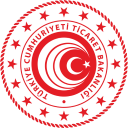 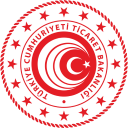                                                    Ticaret Bakanlığı                                            İthalat Genel MüdürlüğüÖnlemin Etkisiz Kılınması Gizli Olmayan ÖzetMalezya ve Yunanistan Menşeli/Çıkışlı “Mensucat, poliüretanla emdirilmiş, sıvanmış, kaplanmış veya lamine edilmiş-deri taklidi/diğerleri (PÜ Suni Deri)”İthalat Genel Müdürlüğüİthalat Politikalarını İzleme ve Değerlendirme DairesiMart 2021GTİPEŞYA TANIMI5903Plastik emdirilmiş, sıvanmış, kaplanmış veya plastikle lamine edilmiş mensucat (59.02 pozisyonundakiler hariç):5903.20- Poliüretanla:- - Emdirilmiş:5903.20.10.10.00- - - Deri taklidi5903.20.10.90.00- - - Diğerleri- - Sıvanmış, kaplanmış veya lamine edilmiş:5903.20.90.10.00- - - Deri taklidi5903.20.90.90.00- - - DiğerleriEK 1- Ülke Bazında PÜ Suni Deri İthalatıEK 1- Ülke Bazında PÜ Suni Deri İthalatıEK 1- Ülke Bazında PÜ Suni Deri İthalatıEK 1- Ülke Bazında PÜ Suni Deri İthalatıEK 1- Ülke Bazında PÜ Suni Deri İthalatıEK 1- Ülke Bazında PÜ Suni Deri İthalatıEK 1- Ülke Bazında PÜ Suni Deri İthalatıEK 1- Ülke Bazında PÜ Suni Deri İthalatıNet Ağırlık (Kg)Net Ağırlık (Kg)Net Ağırlık (Kg)Dolar DeğeriDolar DeğeriDolar DeğeriDolar DeğeriBF (Dolar/Kg)BF (Dolar/Kg)BF (Dolar/Kg)BF (Dolar/Kg)BF (Dolar/Kg)BF (Dolar/Kg)Miktar Pay %Miktar Pay %Miktar Pay %Miktar Pay %Miktar Pay %20182019202020182019202020182018201920192020202020182018201920202020Çin1.871.1131.818.0332.576.4889.415.35111.173.16913.365.369       5,03        5,03        6,15        6,15        5,19        5,19 27%27%23%23%23%Malezya2.859616.8751.735.2827.8543.351.5386.959.343       2,75        2,75        5,43        5,43        4,01        4,01 0%0%8%16%16%Makedonya713.6231.123.7551.550.9102.441.7154.629.1137.298.810       3,42        3,42        4,12        4,12        4,71        4,71 10%10%14%14%14%Yunanistan55.24269.2721.218.299311.792395.5267.272.947       5,64        5,64        5,71        5,71        5,97        5,97 1%1%1%11%11%Güney Kore1.131.024730.964854.38222.360.02110.815.96310.496.989     19,77      19,77      14,80      14,80      12,29      12,29 16%16%9%8%8%Polonya655.657968.392666.9217.733.80712.775.0869.353.560     11,80      11,80      13,19      13,19      14,02      14,02 9%9%12%6%6%İtalya366.023663.194560.5614.593.4324.326.4243.911.764     12,55      12,55        6,52        6,52        6,98        6,98 5%5%8%5%5%Romanya148.082291.572336.9191.579.3593.357.7093.395.934     10,67      10,67      11,52      11,52      10,08      10,08 2%2%4%3%3%Mısır103.875290.036454.0471.008.024       4,37        4,37        3,48        3,48 0%0%1%3%3%Almanya234.268196.278256.2872.948.4353.000.8163.394.804     12,59      12,59      15,29      15,29      13,25      13,25 3%3%2%2%2%İspanya84.30488.822234.9241.468.5931.130.5412.046.692     17,42      17,42      12,73      12,73        8,71        8,71 1%1%1%2%2%Portekiz330.576311.711201.0924.755.4974.034.1412.242.198     14,39      14,39      12,94      12,94      11,15      11,15 5%5%4%2%2%Fransa7.6209.279124.809199.438280.591336.643     26,17      26,17      30,24      30,24        2,70        2,70 0%0%0%1%1%Fas4.1032.725110.436197.737119.1741.200.227     48,19      48,19      43,73      43,73      10,87      10,87 0%0%0%1%1%Bulgaristan23992.6333.089237.107     12,92      12,92        2,56        2,56 0%0%0%1%1%Belçika81.46798.44581.984925.222967.645933.495     11,36      11,36        9,83        9,83      11,39      11,39 1%1%1%1%1%Çek Cumhuriyeti64.05427.09342.5291.061.465410.981456.279    16,57     16,57      15,17      15,17      10,73      10,73 1%1%0%0%0%İsviçre37.33841.45341.6631.233.2431.279.2541.133.406     33,03      33,03      30,86      30,86      27,20      27,20 1%1%1%0%0%Suriye24.20036.81759.97675.690       2,48        2,48        2,06        2,06 0%0%0%0%0%Hırvatistan29025.7376.79818.655     23,44      23,44        0,72        0,72 0%0%0%0%0%ABD19.17413.38021.4921.597.8121.716.7971.410.294     83,33      83,33    128,31    128,31      65,62      65,62 0%0%0%0%0%Avusturya10.28428.95220.524389.151852.188633.010     37,84      37,84      29,43      29,43      30,84      30,84 0%0%0%0%0%Vietnam1.07217.8257.57294.981       7,06        7,06        5,33        5,33 0%0%0%0%0%Hollanda7.807246.31513.058236.272545.876111.599     30,26      30,26        2,22        2,22        8,55        8,55 0%0%3%0%0%İngiltere481.112131.51011.6576.307.783883.701355.198     13,11      13,11        6,72        6,72      30,47      30,47 7%7%2%0%0%Japonya34.0818.5019.8141.546.241391.115576.660     45,37      45,37      46,01      46,01      58,76      58,76 0%0%0%0%0%Tayvan3.5323.5547.74291.00882.945139.237     25,77      25,77      23,34      23,34      17,98      17,98 0%0%0%0%0%Ege Serb. Böl.1221.2173.36121.942     27,55      27,55      18,03      18,03 0%0%0%0%0%Arnavutluk2.3891.04314.3708.304       6,02        6,02        7,96        7,96 0%0%0%0%0%Diğerleri         613.360          256.800               5.172         1.410.096            717.498              94.357        2,30        2,30        2,79        2,79      18,24      18,24 9%9%3%0%0%Toplam6.957.2327.878.53311.148.25372.821.21167.777.11778.583.518     10,47      10,47        8,60        8,60        7,05        7,05 100%100%100%100%100%Ek 2- Malezya'nın Ülke Bazında PÜ Suni Deri İthalatı (Malezya İstatistik Departmanı)Ek 2- Malezya'nın Ülke Bazında PÜ Suni Deri İthalatı (Malezya İstatistik Departmanı)Ek 2- Malezya'nın Ülke Bazında PÜ Suni Deri İthalatı (Malezya İstatistik Departmanı)Ek 2- Malezya'nın Ülke Bazında PÜ Suni Deri İthalatı (Malezya İstatistik Departmanı)Ek 2- Malezya'nın Ülke Bazında PÜ Suni Deri İthalatı (Malezya İstatistik Departmanı)Ek 2- Malezya'nın Ülke Bazında PÜ Suni Deri İthalatı (Malezya İstatistik Departmanı)Ek 2- Malezya'nın Ülke Bazında PÜ Suni Deri İthalatı (Malezya İstatistik Departmanı)Ek 2- Malezya'nın Ülke Bazında PÜ Suni Deri İthalatı (Malezya İstatistik Departmanı)Ek 2- Malezya'nın Ülke Bazında PÜ Suni Deri İthalatı (Malezya İstatistik Departmanı)Ek 2- Malezya'nın Ülke Bazında PÜ Suni Deri İthalatı (Malezya İstatistik Departmanı)Miktar (Kg)Miktar (Kg)Miktar (Kg)Değer (Dolar)Değer (Dolar)Değer (Dolar)BF ($/Kg)BF ($/Kg)BF ($/Kg)Ülke Adı201820192020201820192020201820192020Çin 2.372.085      2.552.099       2.243.771       8.267.540       8.092.319       7.359.868        3,49        3,17        3,28 Tayland     59.027         110.263           76.038         753.385       1.902.722       1.554.664      12,76      17,26      20,45 Japonya     34.801           41.493           36.286         797.083       1.005.838         368.550      22,90      24,24      10,16 ABD     38.091           14.542           26.050         458.829         382.816         380.143      12,05      26,32      14,59 Tayvan       2.059            8.917             6.264           35.013         111.168         104.046      17,01      12,47      16,61 Endonezya        329.799             5.389                  -           345.045           20.700        1,05        3,84 Türkiye            2.734                  -                    -             11.602        4,24 Singapur       3.299            1.302             2.209           30.710           22.677           30.232        9,31      17,41      13,69 Vietnam              588             2.121                  -               2.920           10.848        4,97        5,11 Avustralya       1.225            1.686             2.085             3.585             8.248           14.210        2,93        4,89        6,82 Hong Kong       4.138         179.847             1.594           19.126         590.491           21.281        4,62        3,28      13,35 Güney Kore     10.960            9.827                450           61.473           80.356             3.260        5,61        8,18        7,25 Hollanda              175                362                  -               4.574             5.324      26,14      14,71 Fransa          551                222             8.280                  -               8.881      15,02      39,96 İtalya          822               187           10.757             2.201                  -        13,09      11,77 Almanya          42.071                  -         1.542.075                  -        36,65 Meksika                16                  -               1.482                  -        92,61 İspanya              203                  -               1.750                  -          8,63 İsviçre                58                  -               3.043                  -        52,47 Kuveyt       9.850             4.771                  -                    -          0,48 Toplam 2.536.910      3.293.072       2.405.576     10.450.550     14.099.722       9.893.606        4,12        4,28        4,11 Ek 3- Yunanistan'ın Ülke Bazında PÜ Suni Deri İthalatı (Trademap)Ek 3- Yunanistan'ın Ülke Bazında PÜ Suni Deri İthalatı (Trademap)Ek 3- Yunanistan'ın Ülke Bazında PÜ Suni Deri İthalatı (Trademap)Ek 3- Yunanistan'ın Ülke Bazında PÜ Suni Deri İthalatı (Trademap)Ek 3- Yunanistan'ın Ülke Bazında PÜ Suni Deri İthalatı (Trademap)Ek 3- Yunanistan'ın Ülke Bazında PÜ Suni Deri İthalatı (Trademap)Ek 3- Yunanistan'ın Ülke Bazında PÜ Suni Deri İthalatı (Trademap)Ek 3- Yunanistan'ın Ülke Bazında PÜ Suni Deri İthalatı (Trademap)Ek 3- Yunanistan'ın Ülke Bazında PÜ Suni Deri İthalatı (Trademap)Ek 3- Yunanistan'ın Ülke Bazında PÜ Suni Deri İthalatı (Trademap)Exporters Miktar (Ton)  Miktar (Ton)  Miktar (Ton)  Değer (Bin Dolar)  Değer (Bin Dolar)  Değer (Bin Dolar)  BF($/Kg)  BF($/Kg)  BF($/Kg) Exporters201820192020 (1-11)201820192020 (1-11)201820192020 (1-11)Toplam           934         1.141         2.637       3.782       5.660        8.062        4,05        4,96        3,06 Çin           708            552         2.432       1.167       2.740        5.988        1,65        4,96        2,46 Almanya             42            202             20         530       1.002           574      12,62        4,96      28,49 İtalya             79            192            106       1.044         953           838      13,22        4,96        7,90 Bulgaristan             24              83             11         305         411           164      12,71        4,95      15,59 İspanya             13              35               9         191         176           120      14,69        5,03      13,26 Türkiye             17              23             19           69         116             80        4,06        5,04        4,17 İsrail               6               8               4           79           40             48      13,17        5,00      12,33 Polonya               7               7               5           50           36             20        7,14        5,14        4,15 Hollanda               1               6               3           23           28             30      23,00        4,67      11,21 İngiltere               4               5               0             1           23              1        0,25        4,60     142,86 Portekiz             12               4             11           28           19             14        2,33        4,75        1,31 Güney Kore             -                 4               2             9           19              9        4,75        5,35 Belçika               2               4               0           21           19             36      10,50        4,75     131,87 Macaristan               1               3               2             8           17             14        8,00        5,67        6,73 Pakistan             -                 3             3           15        5,00 Fransa             -                 2               3           11           12             26        6,00      10,38 Romanya               4               1               3           15             7              8        3,75        7,00        2,68 Slovakya             -                 1               0             1             7              2        7,00      15,63 Kıbrıs             -                 1               0             2             4             -          4,00           -   Danimarka             -                 1             1             3        3,00 İsviçre              1            -               5        5,00 